10-電子入札システム内にて保存したデータの表示方法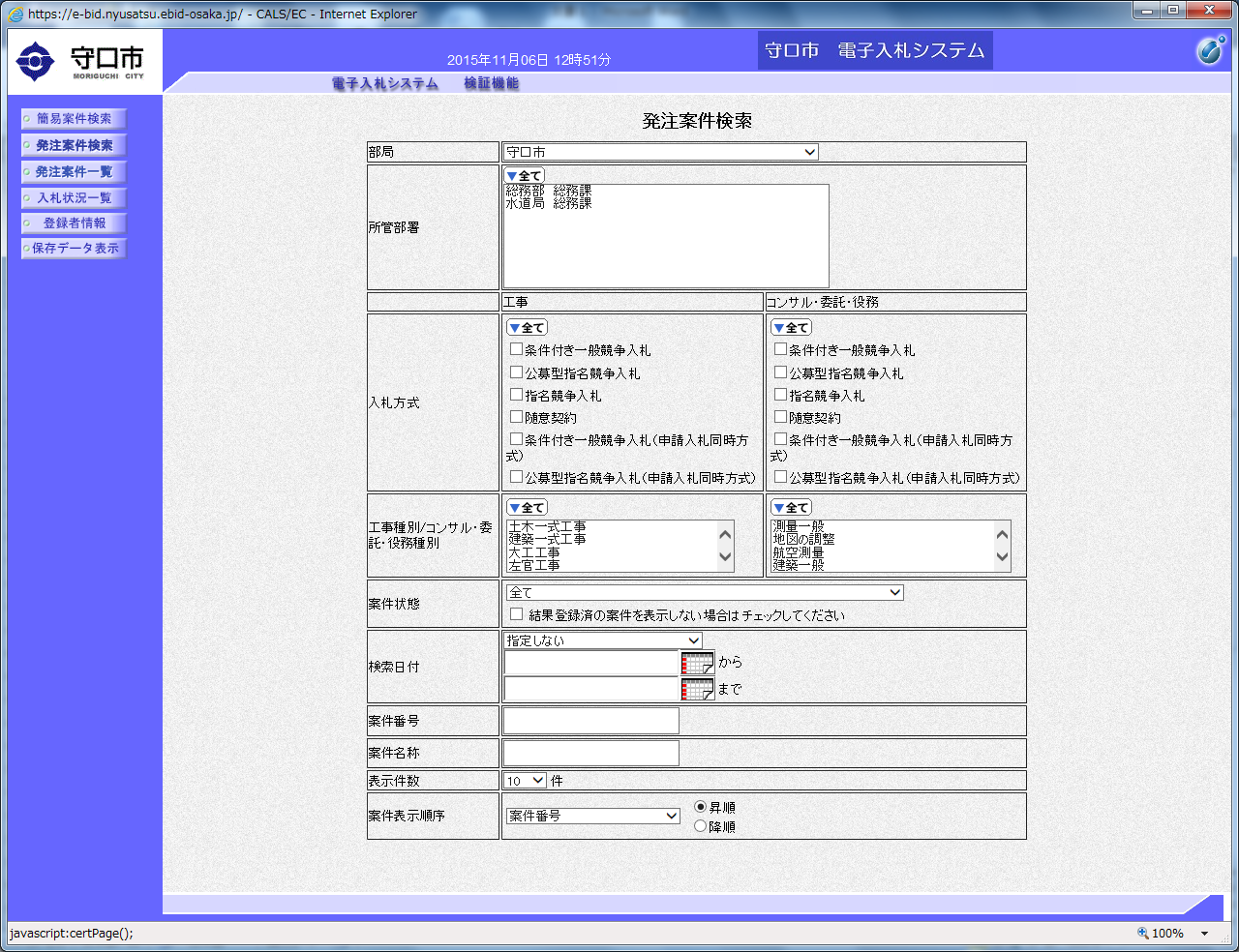 １　画面左上部の『保存データ表示』をクリックしてください。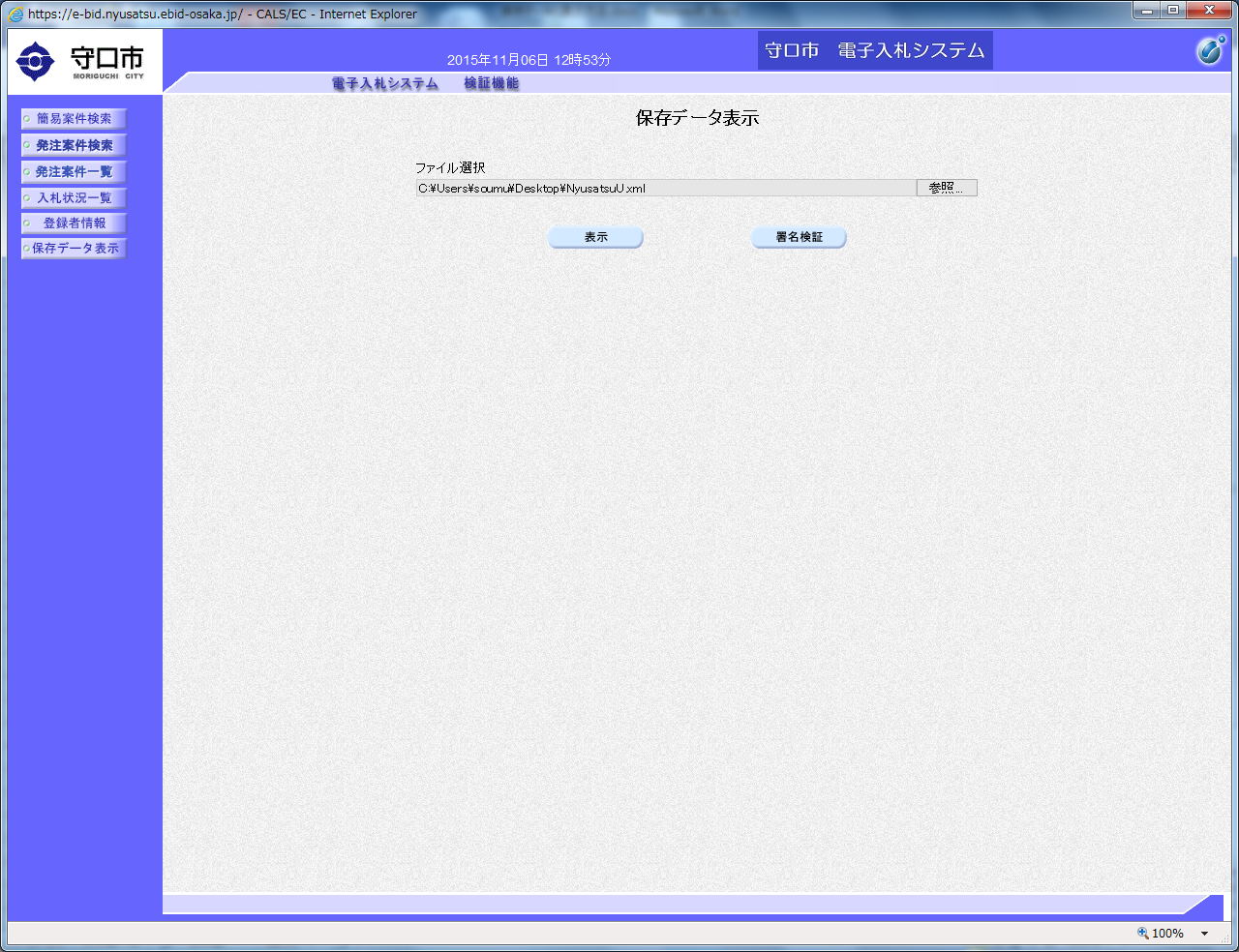 ２　「参照」をクリックし、ファイルを選択してから、『表示』をクリックしてください。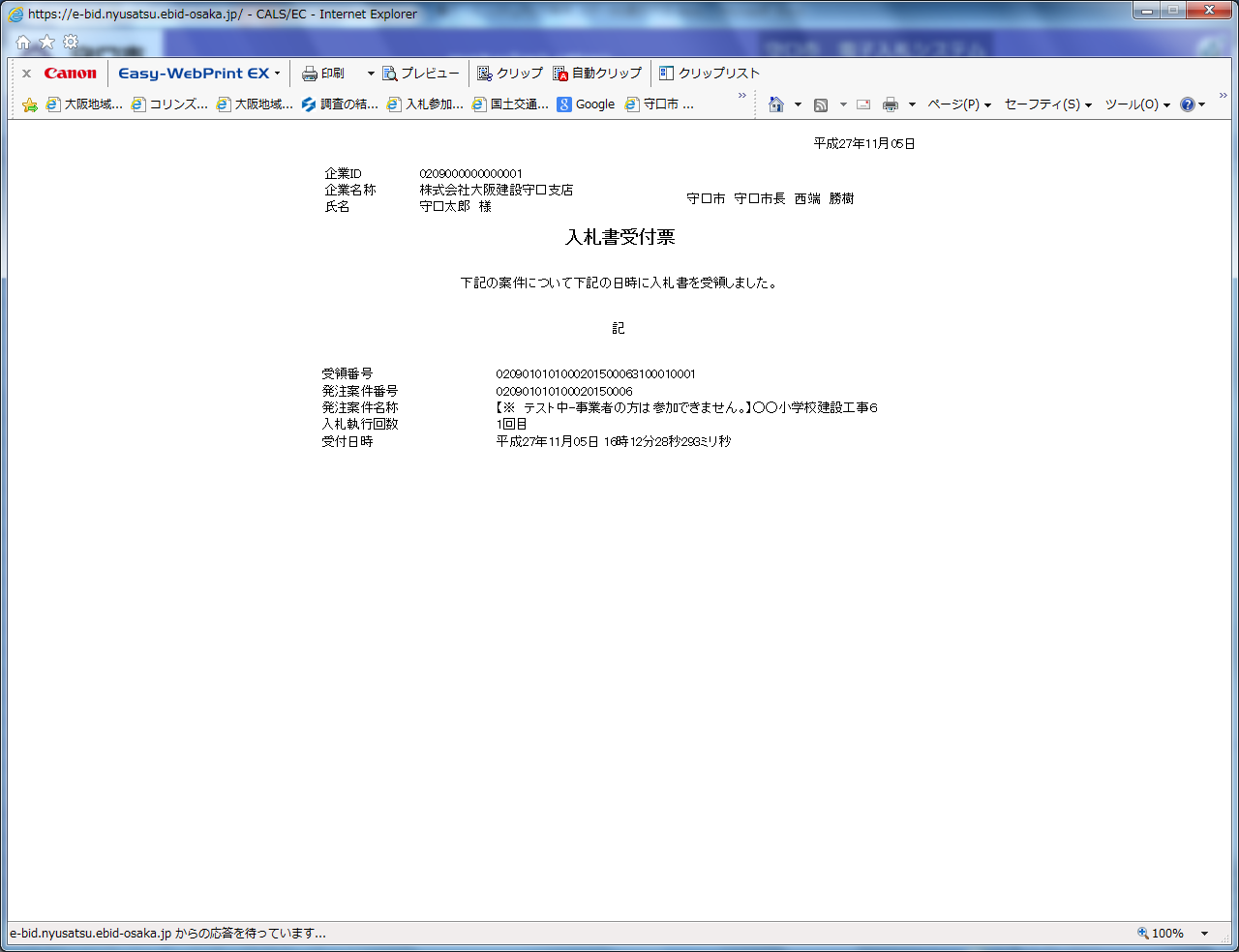 ３　電子入札システム内にて保存したデータが表示されます。